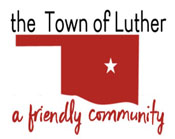 BOARD OF TRUSTEES FOR THE TOWN OF LUTHERSPECIAL L.P.W.A. MEETING AGENDAMINUTESIn accordance with the Open Meeting Act, Title 25, Section 311 of the Oklahoma Statutes, the Town of Luther, County of Oklahoma, 119 S. Main Street, hereby calls a Special L.P.W.A. Meeting of the Luther Board of Trustees, Thursday, July 25th, 2019. at 6:30 p.m. at The Luther Community Building, 18120 East Hogback Road, Luther, OK 73054.Call to order.Roll Call… All presentDetermination of a quorum… YesTrustee Comments.No ActionTrustee One (Vacant)Trustee Two (Brian Hall)Consideration, discussion, and possible action to approve hay renewal lease agreement for 5V ranch at lagoon property.  Motion to approve as written: B. Hall… 2nd: T. Langston… 4 yes votes.Consideration, discussion, and possible action to approve the replacement of the water meter for Crystal Labs at a cost not to exceed $850.00. Motion to approve as written: B. Hall… 2nd: J. Schwarzmeier… 4 yes votes.Consideration, discussion and possible action to determine if repairing the John Deere tractor prior to liquidating it is an option.No ActionConsideration, discussion and possible action to surplus and include the John Deere tractor attachments to be sold with the tractor and discuss the best possible method to liquidate it.Motion to surplus the attachments, to go with the tractor by advertising and accepting sealed bids with a reserve, not yet determined: B. Hall… 2nd: J. Schwarzmeier… 4 yes votes.Trustee Three (Trandy Langston)Trustee Four (Jeff Schwarzmeier)Trustee Five (Jenni White)Citizen participation:  Citizens may address the Board during open meetings on any matter on the agenda prior to the Board taking action on the matter. On any item not on the current agenda, citizens may address the Board under the agenda item Citizen Participation. Citizens should fill out a Citizen’s Participation Request form and give it to the Mayor. Citizen Participation is for information purposes only, and the Board cannot discuss, act or make any decisions on matters presented under Citizens Participation. Citizens are requested to limit their comments to two minutes.No ActionAdjourn.Motion to adjourn: T. Langston… 2nd: B. Hall… 4 yes votes.____transcribed 07/26/2019 by___Kim Bourns, Town Clerk/Treasurer*Agenda Posted Tuesday July 23rd, 2019 at Luther Town Hall, on the website at www.townoflutherok.com and on Facebook at The Town of Luther, prior to 6:30pm